Biuro Geodezyjne GEOAR Kucharski PiotrGrójec, ul. J. Piłsudskiego 5Grójec dn. 27.11.2023 r.ZAWIADOMIENIEo czynnościach ustalenia przebiegu granicDziałając na podstawie zlecenia właściciela działki 13l_obręb Głudna, gmina Błędów oraz na podstawie §38 i §39 rozporządzenia Ministra Rozwoju Regionalnego i Budownictwa z dnia 29 marca 2001 r. w sprawie ewidencji gruntów i budynków (Dz. U. Nr 38, poz. 454) oraz §1 p. 24 rozporządzenia Ministra Administracji i Cyfryzacji z dnia 29 listopada 2013 r. zmieniającego rozporządzenie w sprawie ewidencji gruntów i budynków (Dz. U. Z 2013r. Poz. 1551) zawiadamiam, że w dniu 11 grudnia 2023 r. o godzinie 14.00 w obrębie Głudna, gmina Błędów powiat grójecki odbędzie się ustalenie przebiegu granic nieruchomości oznaczonej w ewidencji gruntów i budynków jako działka 131, z nieruchomością sąsiednią oznaczoną w ewidencji gruntów i budynków jako działka 133. Praca geodezyjna zgłoszona pod nr GK.6640.3680.2023 W związku z powyższym proszę właścicieli, użytkowników wieczystych, władających oraz osoby mogące wykazać swój tytuł prawny do wymienionej nieruchomości do wzięcia udziału w opisanych czynnościach ustalenia przebiegu granic.Informuję, że zgodnie z §38 ust.2 p.3 powołanego rozporządzenia:osoba biorąca udział w czynnościach powinna posiadać dokument umożliwiający ustalenie tożsamości oraz dokumenty pozwalające na stwierdzenie tytułu prawnego do wymienionej nieruchomości.udział w czynnościach ustalenia przebiegu granic leży w interesie właścicieli (władających) nieruchomościaminieusprawiedliwione niewzięcie udziału w czynnościach ustalenia przebiegu granic niestanowi przeszkody do ich przeprowadzenia.·; ,-\RO STWO POWIATOWE w GrójCL'Biuro Geodezyjne «GEOAR»PIOTR KUCHARSKI05-600 Grójec, ul. Piłsudskiego5tel. 601-247-571, (48) 664-14-33NIP797-102-87-95            G EODETA UPRAWNIONY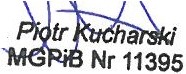 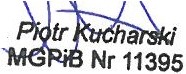 '!IJVfJZl:'.H GEODE?JI, KARTOGRAFII, KATASTRU I NIERUCHOMOŚCI ItNL KTORinżupr.' c,wiato wv Ośrodek Dokumcntacli Geode zyjnei i Kartng rafiane .w  Grójcu, ul. Piłsudskiego 59	Raji	ric;,ewski1N ołynęło dnWń ,; 	" ' •·" ·"·" ••"·' ·